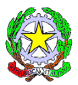 MINISTERO DELL’ISTRUZIONE, DELL’UNIVERSITA’ E DELLA RICERCAISTITUTO OMNICOMPRENSIVOScuola dell’Infanzia – Scuola Primaria – Scuola Secondaria I Grado - Liceo ScientificoVIA MATTEOTTI 18/A – 87026 MORMANNOCODICE FISCALE 83002390785 – CODICE MECCANOGRAFICO CSPS25000E – CSIC82900T        E-MAIL 	Csic82900t@istruzione.it  -- tel. 098180363 fax 098180415                                         PER L'ANNO SCOLASTICO 2022 / 2023                                               ADOTTA                                                             PER   IL                      SEZ.                                                      PRIMARIAIL SEGUENTE TESTO:IL   SUDDETTO   TESTO   E’:A)	□   GIÀ' IN USO NELL’ A.S. 201_ /201_ ;        OPPURE   □    NUOVA ADOZIONE                                     □    GIÀ IN POSSESSO DEGLI ALUNNI                     OPPURED)	□    NUOVO ACQUISTO PER GLI ALUNNIE)	□   CONSIGLIATOMormanno, lì                                                                             ______________                                                                                                                                                                  Firma del docente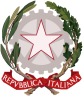 MINISTERO DELL’ISTRUZIONE, DELL’UNIVERSITA’ E DELLA RICERCAISTITUTO OMNICOMPRENSIVO MORMANNO – I.C. LAINO BORGOScuola dell’infanzia – Scuola Primaria – Scuola Secondaria di 1°grado – Liceo ScientificoVIA MATTEOTTI 18/A – 87026 MORMANNOC.F. 83002390785 CODICE MECCANOGRAFICO CSPS25000E – CSIC82900T E-MAIL csic82900t@istruzione.it	tel.0981 80363 – fax 0981 80415RELAZIONE NUOVA ADOZIONE LIBRI DI TESTOScuola -------------------------anno scolastico 2022-2023Proposta di nuova adozione del testo:______________________________________________________________________________________Per la classe ________________         sez.__________Autore:        _____________________________Casa Editrice: __________________________________Breve relazione:Mormanno, lì                                                                             ______________                                                                                                                                                                  Firma del docenteMATERIATITOLOTITOLOAUTOREEDITOREANNO PUBBL2020COD. ISBNVOLUME N°COSTO Euro